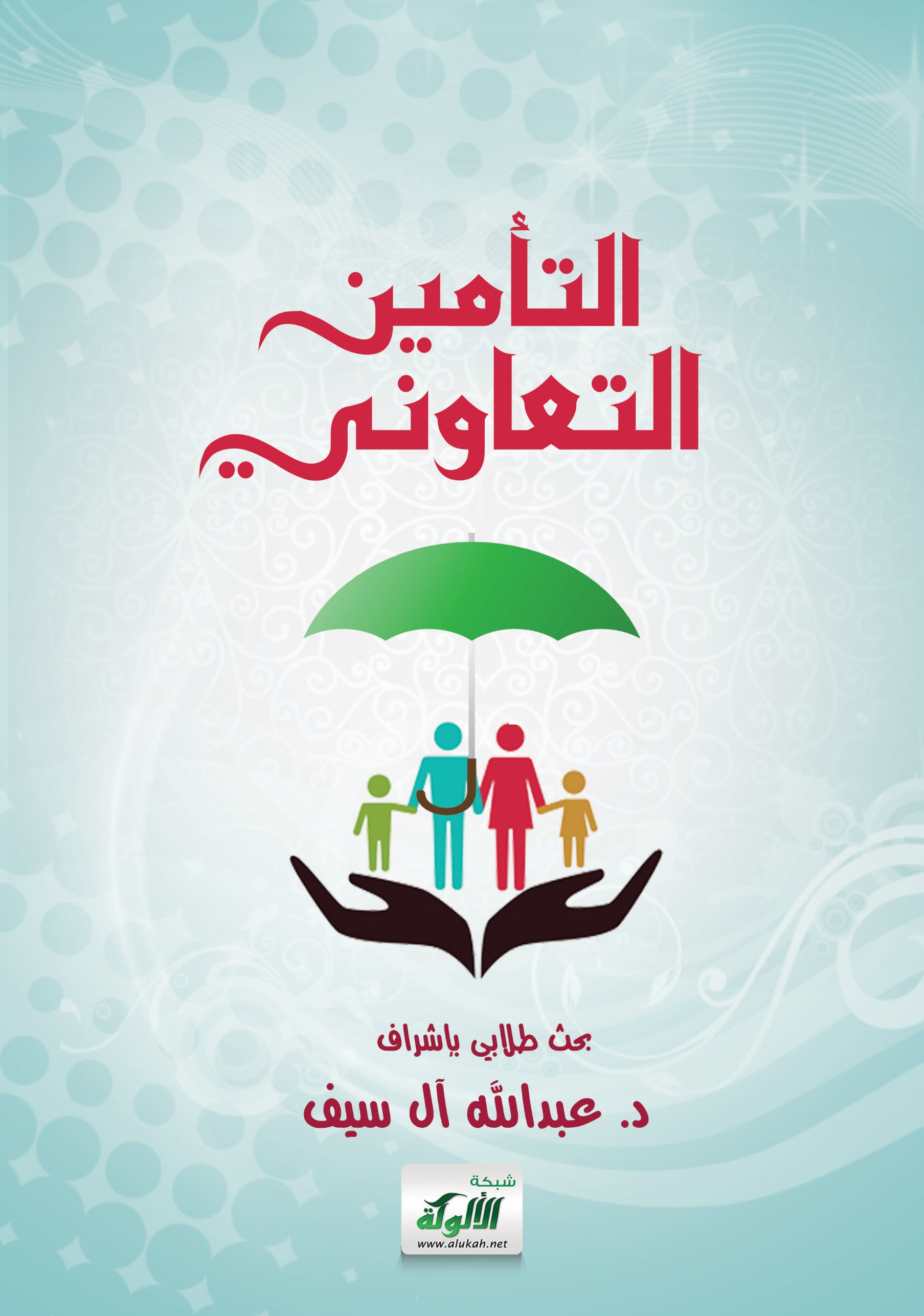 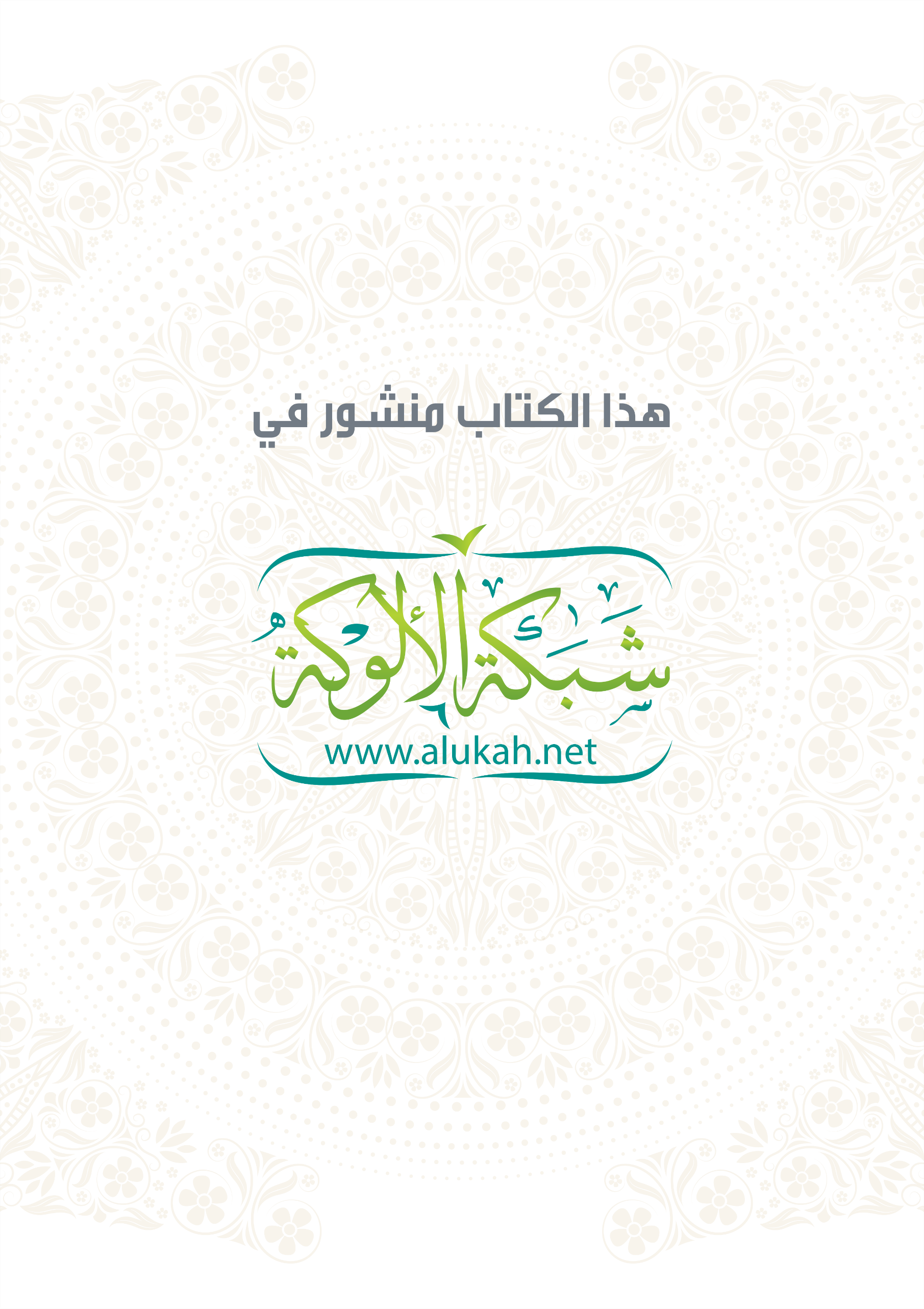 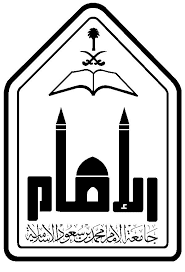  المملكة العربية السعودية         وزارة التعليم جامعة الإمام محمد بن سعود الإسلامية                                                 كلية الشريعة       قسم الفقهالتأمين التعاونيبحث مقدم لمقرر قضايا مالية معاصرةإعداد الطالبةنوف بنت محمد آل الشيخإشراف الأستاذ الدكتورالشيخ عبد الله بن مبارك آل سيفالعام الجامعي1437 – 1438هـالتأمين التعاوني      المطلب الأول: تعريف التأمين التعاوني:    هو أن يشترك مجموعة من الأشخاص بدفع مبلغ معين؛ لتعويض من يصيبه ضرر منهم ().    ويسمى بالتأمين التبادلي، والتأمين بالاكتتاب، واقترح الشيخ صالح بن حميد تسميته بالتأمين الإسلامي؛ لكون التسميات الأخرى قد تُستعمل في غير الصورة الجائزة شرعا ()، كما يأتي بيانه.     المطلب الثاني: صور التأمين التعاوني:    للتأمين التعاوني صورتان:    الصورة الأولى: التأمين التعاوني البسيط: هو عقد تأمين جماعي، يلتزم بموجبه كل مشترك بدفع مبلغ من المال، على سبيل التبرع؛ لتعويض الأضرار التي تصيب أيًا منهم، عند تحقق الخطر المؤمَّن منه.       كتكوين أسرة صندوقا لجمع مبالغ يؤدى من مجموعها تعويضا لمن يصيبه خطر منهم، فإن نقص القسط سددوا الفرق، وإن زاد رجع إليهم بحسب أقساطهم.    الصورة الثانية: التأمين التعاوني المركب: يشترك في الصورة مع التأمين التعاوني البسيط، والفرق: أنه أكثر مشتركين، وأكثر تعددا للأخطار المؤمَّن منها، وتتولى إدارته شركة متخصصة، على أساس الوكالة بأجر معلوم، لذلك سُمي مركبا ()، وهو النوع الأكثر انتشارا في زماننا، وهو المراد بالتأمين التعاوني عند الإطلاق، والمراد في هذا البحث.           المطلب الثالث: الفرق بين التأمين التعاوني والتجاري:    مما يساعد على تجلية حكم التأمين التعاوني، معرفة الفروق بينه وبين التأمين التجاري، ومن أبرزها:    أولا: الهدف من التأمين التعاوني التعاون في دفع الأخطار، ومن التأمين التجاري التجارة والربح، والتعاون وإن وجد فهو غير مقصود.    ثانيا: في التأمين التعاوني لا تُستَغل الأقساط المدفوعة من الشركة إلا بما يعود على الجميع بالنفع، خلافا لشركات التأمين التجاري التي تُستَغَل فيها الأقساط بما يعود لمصلحة الشركة وحدها.     ثالثا: في التأمين التعاوني المال ملك الجميع، وهو ملك للشركة في التأمين التجاري.    رابعا: في التأمين التعاوني إذا زادت الأقساط تعود الأرباح للجميع كل بحسب قسطه، كذلك الخسائر، أما في التأمين التجاري فللشركة جميع الأرباح، وعليها جميع الخسائر().       المطلب الرابع: التكييف الفقهي للتأمين التعاوني:    تنتظم في التأمين التعاوني عدة عقود يتكوّن من مجموعها التأمين التعاوني، وهي:عقد تبرع: وهو العقد الذي تبرمه شركة التأمين مع المشترك، بحيث يقوم بالتبرع بجزء من المال ليكون متبرّعا لغيره، ومتَبرَّعا له من غيره، وعقد التبرع يُغتَفر فيه الجهالة والغرر.    وخالف بعض المعاصرين في اعتباره عقد تبرع، وجعلوه عقد معاوضة؛ لكونه تبرع بشرط التبرع، وهذا من صفة عقود المعاوضات، وأجيب: بأنها معاوضة حصلت تبعا فلم تؤثر في الحكم.عقد وكالة: وهو عقد بين شركة التأمين ( وكيل)، وبين المستأمِنين ( موكلين ) بموجبه تقوم الشركة بإدارة العمليات التأمينية نيابة عن المستأمنين.عقد مضاربة: حيث تقوم الشركة باستثمار المتوفر من أقساط التأمين من المستأمِنين، وتقسم الأرباح بينهم.عقد كفالة: وذلك حين يكون إجمالي أموال المستأمنين لا يكفي التعويضات للمتضررين، فتتكفل الشركة بتحملها قرضاً حسناً، لتستردها من أموالهم بعد ذلك ().   المطلب الخامس: حكم التأمين التعاوني:   تصوير المسألة: إذا اشترك شخص في شركة قائمة على التأمين التعاوني، فهل يحكم على مساهمته بالتحريم أم الجواز ؟.    تحرير محل الخلاف:عموم العلماء فيما وقفت عليه على إباحة التأمين التعاوني البسيط؛ لورود النص بإباحته.اختلفوا في التأمين التعاوني المركب على قولين:    القول الأول: جواز التأمين التعاوني المركب، وهو قول الأكثر، وإليه ذهبت هيئة كبار العلماء ()، ومجمع الفقه الإسلامي في مكة المكرمة ()، ونقل الإجماع عليه عدد من المعاصرين، كهيئة الراجحي الشرعية في فتواها رقم (40)، وكذلك الشيخ الدكتور مصطفى الزرقا  ().     القول الثاني: تحريم التأمين التعاوني المركب، وإليه ذهب بعض المعاصرين ().       أدلة القول الأول القائلين بجواز التأمين التعاوني:    استدلوا بأدلة من أهمها:عن أبي موسى الأشعري رضي الله عنه قال: قال النبي  صلى الله عليه وسلم: «إن الأشعريين إذا أرملوا () في الغزو، أو قلّ طعام عيالهم بالمدينة، جمعوا ما كان عندهم في ثوب واحد، ثم اقتسموه بينهم في إناء واحد بالسوية، فهم مني وأنا منهم» ().عن جابر بن عبد الله رضي الله عنهما قال: «بعث رسول الله صلى الله عليه وسلم بعثا قبل الساحل، فأمّر عليهم أبا عبيدة بن الجراح رضي الله عنه، وهم ثلاث مائة، وأنا فيهم، فخرجنا حتى إذا كنا ببعض الطريق فني الزاد، فأمر أبو عبيدة بأزواد ذلك الجيش، فجمع ذلك كله، فكان مزودي تمر، فكان يقوتنا كل يوم قليلا قليلا حتى فني، فلم يكن يصيبنا إلا تمرة تمرة...» ().وجه الدلالة من الحديثين: فعل الأشعريين وأبي عبيدة رضي الله عنه نوع من أنواع التأمين التعاوني البسيط، ويُستدَل به على إباحة التأمين التعاوني بكل أشكاله، مالم يطرأ عليه محظور شرعي ().      أدلة القول الثاني القائلين بتحريم التأمين التعاوني:    استدلوا بأدلة من أهمها:قيام التأمين التعاوني على الغرر الفاحش.    أجيب: بأن الغرر مؤثر في عقود المعاوضات دون التبرعات، كما دل عليه حديث الأشعريين وأبي عبيدة رضي الله عنه المتقدم، فإن فيه غررا بيّنا، بحيث يضع المتبرع كل زاده ويأخذ بقدر حاجته.التأمين التعاوني أسلمة لنظام التأمين الغربي، والشرع جاء ببديل خير منه وهو الزكاة؛ فإنه يعطي المتضرر بقدر ضرره، ولا يشترط عليه المشاركة بقسط.    أجيب: بأنه لا مانع شرعا من الاستفادة من الكفار إذا خلت الاستفادة من المحظور الشرعي، كما أن نظام الزكاة هدفه رفع الفقر، والتأمين هدفه رد المستفيد لحالته الأولى، سواء كان غنيا أو فقيرا ().       الترجيح:    يظهر والله تعالى أعلم ترجيح ما ذهب إليه الأكثرون من جواز التأمين التعاوني إذا خلا من المحاذير الشرعية؛ لورود النص بإباحته، واختلاف الصور غير مؤثر ما لم تشتمل على محذور شرعي.    ومما تجدر الإشارة إليه ما يقع في شركات التأمين التعاوني من بعض المحاذير الشرعية التي تُخرجها من الجواز إلى الحرمة، ومنها:    أولا: عدم إلزام المشتركين في شركات التأمين بسد عجز صناديقها، وهذا ينافي عقد التأمين التعاوني الجائز، الذي يشترك فيه الجميع في الغنم والغرم.    ثانيا: التعامل مع شركات إعادة التأمين، بأن تدفع شركة التأمين جزءً من أقساط التأمين التي تحصل عليها لشركة إعادة التأمين لتضمن لها جزءً من الخسائر، وشركات إعادة التأمين قائمة على التأمين التجاري في أغلبها ().    سبب الخلاف: تعارض حديث الأشعريين وأبي عبيدة رضي الله عنهم، مع النهي عن الغرر. ثمرة الخلاف: الخلاف معنوي تظهر ثمرته في أمرين:حكم المساهمة في شركات التأمين التعاوني.حكم إنشاء شركات التأمين التعاوني.تطبيق المهارات     يشتمل تطبيق المهارات على بحث التأمين التعاوني على خمس مهارات: تحرير سبب الخلاف – التمثيل الفقهي – التأصيل الفقهي – الاختصار – تصحيح التصرفات، وتفصيلها على ما يأتي:المهارة الأولى: تحرير سبب الخلافالمهارة الثانية: التمثيل الفقهيالمهارة الثالثة: التأصيل الفقهيالمهارة الرابعة: الاختصارالمهارة الخامسة: تصحيح التصرفاتإن الحمد لله، نحمده ونستعينه ونستغفره ونستهديه ونعوذ بالله من شرور أنفسنا ومن سيئات أعمالنا، من يهده الله فلا مضل له، ومن يضلل فلا هادي له وأشهد أن لا إله إلا الله وأن محمدا عبده ورسوله، أما بعد :فهذا تحكيم بحث التأمين التعاوني للطالبة: نوف آل الشيخ، وسأبدأه بذكر النواحي الإيجابية، ومن أبرزها :قدرة الباحثة على الاختصار وتمكنها منه كما هو مطلوب في القالب العام لورقة العملاستيفاء أهم مسائل البحث دون خلل بين أو واضحاعتناء الطالبة بالإطار العام للبحوث من ذكر الخلاف بالأقوال ولأدلةعنايتها بتخريج الأحاديث وذكر الحكم عليهاأما من حيث بعض مآخذ البحث، فتظهر في: ضعف الاعتماد والرجوع إلى المراجع الأصيلة وقد ظهر هذا في كافة البحث، واكتفائها بالمراجع المعاصرة، وهذا لا يسلم لها حتى مع كونها تناولت مسألة معاصرة، إذ قد أفردت مسألة كاملة في التكييف الفقهيضعف الاهتمام بالتوثيق، والتوثيق لأكثر من موضع في حاشية واحدة وقد ظهر هذا في الصفحات 1/ 2 / 4 فلم توثق حين عرفت التأمين التعاوني البسيط في صفحة ( 1 ) ، وإن كان من اجتهادها فيعاب عليها عدم ظهور شخصيتها ، وقد لفت نظري هذا المأخذ في غير موضع وحين تورد الأدلة والمناقشات عليها .أما التوثيق بالجملة فقد ظهر في أكثر من موضع ومن ذلك:الفرق بين التأمين التعاوني البسيط والمركب ص 1/2، فقد وثقت الفروق الأربعة بتوثيق واحدصنعت نفس الأمر في التكييف الفقهي، مع أن ثمة مساحة هنا لـ: العودة للمراجع الأصيلة، وزيادة مراجع البحثتنويع المراجع دون الاكتفاء بحاشية واحدةأدلة القول الثاني ص 4 ، فقد أوردت الأدلة والمناقشات واكتفت بالنقل، وهذا مما لا يستقيم في البحوث وبهذه الصفحة ينته البحث، وفق الله الباحثة وسددها وزادها علما وفضلا، وشكر الله لكم فضيلة الشيخ، والحمد لله وصلى الله وسلم على سيدنا ونبينا محمد وعلى آله وصحبه أجمعين.مالخطوةالخطوةالخطوةالمثال1تحديد المسألةتحديد المسألةتحديد المسألةحكم التأمين التعاوني2حصر الأقوال في المسألة بـالاستقراءحصر الأقوال في المسألة بـالاستقراءحصر الأقوال في المسألة بـالاستقراءالقول الأول: جواز التأمين التعاوني.القول الثاني: تحريم التأمين التعاوني.3تحرير محل النزاعتحرير محل النزاعتحرير محل النزاع-4تحديد أدلة الأقوال تحديد أدلة الأقوال تحديد أدلة الأقوال  أدلة القول الأول: حديث الأشعريين رضي الله عنهم.حديث أبي عبيدة رضي الله عنه.أدلة القول الثاني:تحقق الغرر الفاحش في التأمين التعاوني.التأمين التعاوني أسلمة لنظام التأمين في الغرب.5تحديد وجه الاستدلال لكل دليلتحديد وجه الاستدلال لكل دليلتحديد وجه الاستدلال لكل دليلوجه الاستدلال من حديث الأشعريين وأبي عبيدة رضي الله عنهم: أن فعلهم نوع من أنواع التأمين التعاوني البسيط، ويدل على إباحته بكل أشكاله، مالم يطرأ عليه محظور شرعي.6تعيين موجب الخلاف بين الأقوال بالنظر في:تعارض الأدلة:النقليةتعارض حديث الأشعريين وأبي عبيدة رضي الله عنهم، مع النهي عن الغرر.6تعيين موجب الخلاف بين الأقوال بالنظر في:تعارض الأدلة:العقلية-6تعيين موجب الخلاف بين الأقوال بالنظر في:تعارض دلالات الألفاظتعارض دلالات الألفاظ6تعيين موجب الخلاف بين الأقوال بالنظر في:تعارض القواعد الأصوليةتعارض القواعد الأصولية6تعيين موجب الخلاف بين الأقوال بالنظر في:تعارض القواعد الفقهيةتعارض القواعد الفقهية-6تعيين موجب الخلاف بين الأقوال بالنظر في:الاختلاف في مناط الحكمالاختلاف في مناط الحكم-6تعيين موجب الخلاف بين الأقوال بالنظر في:الاختلاف في توصيف المسألةالاختلاف في توصيف المسألة-7تقرير سبب الخلاف في المسألة تقرير سبب الخلاف في المسألة تقرير سبب الخلاف في المسألة سبب الخلاف في المسألة:  تعارض حديث الأشعريين وأبي عبيدة رضي الله عنهم، مع النهي عن الغرر.مالخطوةالخطوةالمثال1تحديد المسألة أو القاعدةتحديد المسألة أو القاعدةالتأمين التعاوني2تحديد معنى المسألة أو القاعدةتحديد معنى المسألة أو القاعدة أن يشترك مجموعة من الأشخاص بدفع مبلغ معين؛ لتعويض من يصيبه ضرر منهم3تعيين مناط  المسألة أو القاعدةتعيين مناط  المسألة أو القاعدةتحقيق التعاون والتكافل3وضع مثال مطابق للمسألة أو القاعدة، يتحقق فيه المناطوضع مثال مطابق للمسألة أو القاعدة، يتحقق فيه المناطفعل الأشعريين رضي الله عنهم بجمع أزوادهم إذا قلّ الزاد، وتقسيمه بينهم بالسوية.4اختبار المثال بـ:التحقق من انطباق أجزاء المثال على أوصاف مناط المسألة أو القاعدةفعل الأشعريين رضي الله عنهم فيه اشتراك بدفع أزوادهم؛ لتعويض من يصيبه ضرر منهم، فهو من صور التأمين التعاوني.4اختبار المثال بـ:عرضه على أدلة المسألة أو القاعدةفعل الأشعريين يؤيده حديث فعل أبي عبيدة رضي الله عنه.  4اختبار المثال بـ:مقارنته بالأمثلة الأخرى للمسألة أو القاعدة التي ذكرها العلماءفعل الأشعريين  رضي الله عنهم  يناسب أمثلة التأمين التعاوني، ومنها:تكوين أسرة صندوقا لجمع مبالغ يؤدى من مجموعها تعويضا لمن يصيبه خطر منهم (البسيط).تأسيس شركة لجمع أموال التأمين بهدف التعاون؛ لتعويض الأخطار التي تصيب المشتركين (المركب).5تقرير المثالتقرير المثالفعل الأشعريين من التأمين التعاوني، الذي يشترك في صورته مع التأمين التعاوني البسيط والمركب.مالخطوةالخطوةالمثال1تعيين القولتعيين القولإباحة التأمين التعاوني المركب2حصر الأدلة الدالة على القولحصر الأدلة الدالة على القولحديث الأشعريين رضي الله عنهحديث أبي عبيدة رضي الله عنه3حصر القواعد الفقهية التي ينبني عليها القولحصر القواعد الفقهية التي ينبني عليها القولقاعدة كل معروف صدقة.4حصر المقاصد الشرعية التي ينبني عليها القولحصر المقاصد الشرعية التي ينبني عليها القولمقصد التعاون بين المسلمين.5تحديد الأصل المناسبتحديد الأصل المناسبمشروعية التعاون والمواساة.6اختبار التأصيل المختار؛ بالتحقق من:مناسبة القول للأصل الذي بني عليهالتأمين التعاوني المركب مناسب لأصل الأمر بالتعاون والمواساة:بالتعاون في الاشتراك في دفع مبالغ لدفع المخاطر عن المشتركين.6اختبار التأصيل المختار؛ بالتحقق من:اطراد ذلك الأصل في المسائل المشابهةيطرد أصل التعاون في المسائل المشابهة،ومن ذلك جواز التأمين التعاوني البسيط.6اختبار التأصيل المختار؛ بالتحقق من:كلام الفقهاء الذين أصلوا لذلك القولعلل الفقهاء لجواز التأمين التعاوني المركب:بأصل الأمر بالتعاون والمواساة.7تقرير الأصل الذي بني عليه القولتقرير الأصل الذي بني عليه القولالأمر بالتعاون والمواساة.مالخطوةالخطوةالمثال1تحديد النصتحديد النصللتأمين التعاوني صورتان:    الصورة الأولى: التأمين التعاوني البسيط: هو عقد تأمين جماعي، يلتزم بموجبه كل مشترك بدفع مبلغ من المال، على سبيل التبرع؛ لتعويض الأضرار التي تصيب أيًا منهم، عند تحقق الخطر المؤمَّن منه.       كتكوين أسرة صندوقا لجمع مبالغ يؤدى من مجموعها تعويضا لمن يصيبه خطر منهم، فإن نقص القسط سددوا الفرق، وإن زاد رجع إليهم بحسب أقساطهم.    الصورة الثانية: التأمين التعاوني المركب: يشترك في الصورة مع التأمين التعاوني البسيط، والفرق: أنه أكثر مشتركين، وأكثر تعددا للأخطار المؤمَّن منها، وتتولى إدارته شركة متخصصة، على أساس الوكالة بأجر معلوم، لذلك سُمي مركبا، وهو النوع الأكثر انتشارا في زماننا، وهو المراد بالتأمين التعاوني عند الإطلاق، والمراد في هذا البحث.2تحديد المعاني التي لا يستغنى عنها في النص؛ كالأفكار الرئيسية، والمعاني الكلية، والقواعد، والضوابط، والأدلة اللازمة المباشرة.تحديد المعاني التي لا يستغنى عنها في النص؛ كالأفكار الرئيسية، والمعاني الكلية، والقواعد، والضوابط، والأدلة اللازمة المباشرة.التأمين التعاوني البسيط:دفع مالالتبرعتعويض الأضرارالمركب:يشترك في الصورة مع البسيطأكثر مشتركين – أكثر تعدد للأخطار- تتولاه شركة3فحص النص لتحديد ما يمكن حذفه مما لا يخل بالمعنى؛ بـــــ:حذف المكررلفظ التأمين التعاوني في النوعينعند تحقق الخطر المؤمَّن منهلفظ أكثر في (أكثر مشتركين-أكثر تعدد للأخطار)3فحص النص لتحديد ما يمكن حذفه مما لا يخل بالمعنى؛ بـــــ:حذف الاستطرادمثال البسيطوهو النوع الأكثر ...الصورة الأولى – الصورة الثانية3فحص النص لتحديد ما يمكن حذفه مما لا يخل بالمعنى؛ بـــــ:اختصار الأدلة-3فحص النص لتحديد ما يمكن حذفه مما لا يخل بالمعنى؛ بـــــ:اختصار المناقشات-3فحص النص لتحديد ما يمكن حذفه مما لا يخل بالمعنى؛ بـــــ:الاقتضاب في المعاني اللغوية-3فحص النص لتحديد ما يمكن حذفه مما لا يخل بالمعنى؛ بـــــ:حصر المعطوفات المتعددة التي يمكن الاستغناء عنها بلفظ جامعوهو النوع الأكثر انتشارا في زماننا وهو المراد بالتأمين التعاوني عند الإطلاق والمراد في هذا البحث.4صياغة مسودة النص بلفظ موجز واضح بــــ:حذف ما لا يخل بالمعنى، مع الدلالة على ذلك المحذوف.عقد تأمين جماعي (يدل ما بعده عليه)بموجبه كل – على سبيل – التي تصيب أيا منهم- في الصورة - تعددا-المؤمن منها-تتولى إدارته-متخصصة-على أساس-بأجر معلوم- النوع الأكثر- في زماننا4صياغة مسودة النص بلفظ موجز واضح بــــ:التصرف في الألفاظ بتغيير الضمائر وصيغ الأفعال ليناسب السياقأيا منهم تغير ل (أحدهم)وتتولى إدارته تغير ل (تتولاه)4صياغة مسودة النص بلفظ موجز واضح بــــ:استخدام الأساليب البلاغية التي تعين على الاختصار مثل (الطي والنشر، ...)-4صياغة مسودة النص بلفظ موجز واضح بــــ:الاكتفاء في الفروع الفقهية المتشابهة بفرع واحد-5التحقق من سلامة الاختصار بمراعاة:وضوح العبارةالعبارة واضحة5التحقق من سلامة الاختصار بمراعاة:جودة العبارةالعبارة جيدة5التحقق من سلامة الاختصار بمراعاة:استيعابه لعناصر الموضوعالعبارة مستوعبة لعناصر النص5التحقق من سلامة الاختصار بمراعاة:خلوه من الحشوالعبارة خالية من الحشو6تقرير الصياغة النهائية للاختصارتقرير الصياغة النهائية للاختصارللتأمين التعاوني صورتان:1-البسيط: عقد جماعي يلتزم فيه المشترك بالتبرع بمبلغ؛ لتعويض الأضرار التي تصيب أحدهم.2-المركب: يشترك مع صورة البسيط، لكنه أكثر مشتركين، وتعددا للأخطار، وتديره شركة، بوكالة، وأجر.مالخطوةالخطوةالمثالتعيين التصرفتعيين التصرفعدم إلزام المشتركين في شركات التأمين التعاونية بسد عجز صناديقهاتوصيف التصرفتوصيف التصرفينافي عقد التأمين التعاوني الجائز، الذي يشترك فيه الجميع في الغنم والغرم.تحديد الحكم التكليفيتحديد الحكم التكليفييحرمتحديد الحكم الوضعي من حيث الصحة والفسادتحديد الحكم الوضعي من حيث الصحة والفسادلا يوجب فساد العقدتحديد موضع الخلل في التصرفتحديد موضع الخلل في التصرفعدم التزام المشترك في شركة التأمين التعاونية بسد العجز، يشترك مع صورة التأمين التجاري المحرم.تحديد ما يترتب على الحكم بفساد التصرف من آثارتحديد ما يترتب على الحكم بفساد التصرف من آثار-التحقق من إمكان تصحيح التصرف بالنظر في:أحوال المكلف السابقة واللاحقة المحتفة بالتصرفالتحقق من إمكان تصحيح التصرف بالنظر في:الموازنة بين الآثار المترتبة على إفساد التصرف وتصحيحه-تصحيح التصرف بالنظر في:حمل التصرف على وجه من وجوه الصحة وإن كان مرجوحا-تصحيح التصرف بالنظر في:الإلغاء الجزئي لبعض التصرف مما لا يؤثر على أصل التصرف-تصحيح التصرف بالنظر في:إحداث تصرف جديد يعالج الخلل في التصرف السابقعلى شركة التأمين إلزام المشتركين بسد العجز بحسب نسبة اشتراكهم، كما أن لهم الفائض بحسب النسبة، فالغنم بالغرمتصحيح التصرف بالنظر في:التخلص من الآثار المحرمة للتصرف، سواء أكان مالا محرما أم عينا محرمة أم تلبس بحال محرمة، مع المضي في التصرف إلى نهايته-الالتزام بموجب التصرف في حال عدم إمكان التصحيحالالتزام بموجب التصرف في حال عدم إمكان التصحيح-